Cameron Park Community Services District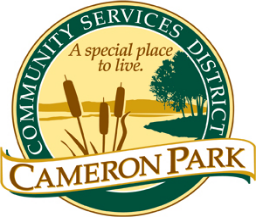 2502 Country Club DriveCameron Park, CA 95682	Architectural Review CommitteeRegular Meeting Tuesday, August 22, 20238:30 a.m.Cameron Park Community Center – Social Room2502 Country Club Drive, Cameron ParkCONFORMED AGENDAMembers:  Chair: Jeff Heuerman (JH), V. Chair: Don Clason (DC), Patricia Rivera (PR)Alternate: Kathi Markan (KM), Brennen Overstreet (BO)Staff:  CC&R Compliance Officer Jim Mog CALL TO ORDER – 8:30 AMROLL CALL – JH/DC/PRPublic testimony will be received on each agenda item as it is called. Principal party on each side of an issue is allocated 10 minutes to speak, individual comments are limited to 3 minutes except with the consent of the Committee; individuals shall be allowed to speak on an item only once. Members of the audience are asked to volunteer their name before addressing the Committee. The Committee reserves the right to waive said rules by a majority vote.APPROVAL OF AGENDA – Approved 3-0APPROVAL OF CONFORMED AGENDA– Approved 3-0Conformed Agenda – ARC Committee Meeting – August 22nd, 2023Open ForumThe public may make comments on items that do not fall under this agenda. Individual comments are limited to 3 minutes except with the consent of this committee. Individuals may only speak once.COMMITTEE REVIEW/ACTION Items Requiring ACTION – Review and Provide Decision 2a.	New BusinessADMINISTRATIVE APPROVALSReview and Support Staffs ApprovalsStaff Approved Roofs – (6) SixStaff Approved Solar - (2) TwoStaff Approved Trees Removals - (0) ZeroARC WORKSHOPSetbacks – Oral presentation by Jim Mog. FUTURE AGENDASItems for Future Architectural Review Committee Agendas - JH requested an overview of siding types for the next meeting.Items to take to the CC&R Committee. - NoneMATTERS TO AND FROM COMMITTEE MEMBERS AND STAFF - DC to be out for 9.5.23 meeting.ADJOURNMENT – 9:13 – 3-0Conformed Agenda Prepared by:		Conformed Agenda Approved by:___________________________________	___________________________________Jim Mog					Jeff Heuerman, Chair or Don Clason, V. ChairCC&R Officer 					Architectural Review CommitteeItem #Property AddressUnitAPNProjectStatus2a.3194 Granada Dr.Cameron Park N #8082-552-020Siding ReplacementApproved2b.3042 Woodleigh LaneBlack Oak Estates #2116-720-009Retaining WallApproved2c.2602 Julie Ct.Creekside Estates #5116-553-010Exterior House PaintApproved